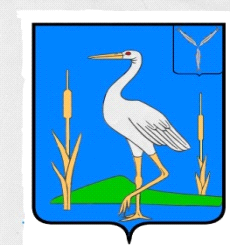 АДМИНИСТРАЦИЯБОЛЬШЕКАРАЙСКОГО МУНИЦИПАЛЬНОГО ОБРАЗОВАНИЯ РОМАНОВСКОГО МУНИЦИПАЛЬНОГО РАЙОНА  САРАТОВСКОЙ  ОБЛАСТИПОСТАНОВЛЕНИЕ№30от 15.04.2024 годас. Большой Карай О внесении изменений в  постановление №65 от 15.12.2021г. «Об утверждении муниципальной программы«Увековечение памяти погибших при защите Отечества»( с изм. от 29.12.2023г. №60)              В целях увековечения памяти погибших при защите Отечества на территории Большекарайского муниципального образования   Романовского муниципального района Саратовской области, формирования гражданско-патриотического сознания граждан, руководствуясь Федеральным законом от 06 октября 2003 г. № 131-ФЗ «Об общих принципах организации местного самоуправления в Российской Федерации», Уставом Большекарайского муниципального образования Романовского муниципального района Саратовской областиПОСТАНОВЛЯЮ:1.  Внести в  Постановление №65 от 15.12.2021г. «Об утверждении муниципальной программы  «Увековечение памяти погибших при защите Отечества » ( с изм. от 29.12.2023г. №60)  следующие изменения: пункт «Перечень основных мероприятий программы» изложить  в новой редакции.2.Обнародовать данное постановление в установленном порядке. 3.Контроль за исполнением настоящего постановления оставляю за собой.Глава Большекарайского муниципального образования				              Н.В.СоловьеваПеречень
основных мероприятий программы «Увековечение памяти погибших при защите Отечества»№ п/пНаименование мероприятияРезультат использованияСроки выполнения Источники финансированияОбъемы финансирования,руб.Исполнители, перечень организаций, участвующихв реализации основных мероприятий12345671.Приобретение и установка облицовочных элементов памятника, установленного на братской могиле в      с. Большой Карай  Романовского района Саратовской областиПроведение восстановительных работ Установка мемориальных знаков2024 годбюджет Большекарайского муниципального образования 382163,944201,43Администрация Большекарайского муниципального образованияИТОГО:386 365,37